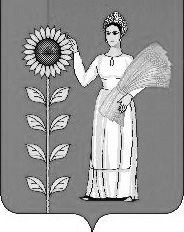 СОВЕТ ДЕПУТАТОВ СЕЛЬСКОГО ПОСЕЛЕНИЯТИХВИНСКИЙ СЕЛЬСОВЕТДобринского муниципального района Липецкой областиРоссийской Федерации17-я сессия VIсозываР Е Ш Е Н И Е09.12.2021 г.               д.Большая Плавица                     № 66– рс  О принятии органами местного самоуправления сельского поселения Тихвинский сельсовет   осуществления отдельных полномочий органов местного самоуправления Добринского муниципального района      Рассмотрев обращение главы сельского поселения Тихвинский сельсовет о принятии сельским поселением Тихвинский сельсовет осуществления отдельных полномочий органов местного самоуправления Добринского муниципального района, решение Совета депутатов Добринского муниципального района от 03.12.2021 № 94-рс «О передаче осуществления отдельных полномочий органов местного самоуправления Добринского муниципального района органам местного самоуправления поселений в части содержания автомобильных дорог общего пользования местного значения в границах поселения»,  руководствуясь ч.4 ст.15 Федерального закона №131-ФЗ от 06.10.2003г. «Об общих принципах организации местного самоуправления в Российской Федерации»,  Уставом сельского поселения Тихвинский сельсовет, учитывая решение постоянной комиссии по правовым вопросам, местному самоуправлению, работе с депутатами и делам семьи, детства, молодежи, Совет депутатов сельского поселения Тихвинский сельсовет  РЕШИЛ:I. Дать согласие на принятие органами местного самоуправления сельского поселения Тихвинский сельсовет осуществления с 1 января 2022 года по 31 декабря 2022 года следующих полномочий: 1. В сфере содержания автомобильных дорог общего пользования местного значения в границах поселения, а именно:- очистка проезжей части от мусора, грязи и посторонних предметов с вывозкой и утилизацией на полигонах;- восстановление изношенных верхних слоев асфальтобетонных покрытий на отдельных участках длиной до 50 м;- механизированная снегоочистка, расчистка автомобильных дорог от снежных заносов, уборка снежных валов с обочины;- погрузка и вывоз снега;- распределение противогололедных материалов;- регулярная очистка от снега и льда элементов обустройства, в том числе дорожных знаков, ограждений, тротуаров, пешеходных дорожек и других объектов;- скашивание травы на обочинах, откосах, вырубка деревьев и кустарников с уборкой порубочных остатков, ликвидация нежелательной растительности химическим способом;- очистка и мойка стоек, дорожных знаков, замена поврежденных дорожных знаков и стоек, подсыпка и планировка берм дорожных знаков;- уход за разметкой, нанесение вновь и восстановление изношенной вертикальной и горизонтальной разметки, в том числе на элементах дорожных сооружений, с удалением остатков старой разметки;- обустройство автомобильных дорог общего пользования местного значения в целях повышения безопасности дорожного движения.II. Предоставить право главе сельского поселения Тихвинский сельсовет заключить, в соответствии с действующим законодательством, соглашения от имени органов местного самоуправления сельского поселения Тихвинский сельсовет с органами местного самоуправления Добринского муниципального района о принятии им осуществления вышеуказанных полномочий Добринского района в течение 10 дней со дня вступления в силу настоящего решения.				III. Настоящее решение вступает в силу со дня его официального обнародования. Председатель Совета депутатов                                                                                     сельского поселения                                                                                                                     Тихвинский сельсовет                                                         В.И.Макаричева